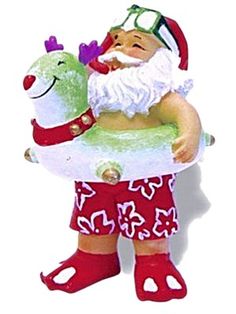 BGHSChristmas Practice scheduleFriday, December 19th 		3:15 to 4:30 Saturday, December 20th 		8 to 10 am 			4 to 6 pmSunday, December 21st		8 to 10 am			Dirty Santa Party 6:30 PMMonday, December 22nd		8 to 10 am 		 	4 to 6 pmTuesday, December 23rd		8 to 10 am			4 to 6 pmWednesday, December 24th		8 to 11 am			OFFThursday, Christmas Day 		OFFFriday, December 26th 		8 to 10 am 			4 to 6 pmSaturday, DEE”S BIRTHDAY***	8 to 10 am 			4 to 6 pm Sunday, December 28th 		8 to 10 am 			OFFMonday, December 29th		8 to 10 am 			4 to 6 pmTuesday, December 30th 		8 to 10 am 			4 to 6 pmWednesday, December 31st 	8 to 11 am 12 ½ ChampionshipsThursday, NEW YEARS DAY	OFFFriday, January 2nd			8 to 10 am 			OFFSaturday, January 3rd		8 to 10 am 			OFFSunday, January 4th 			OFF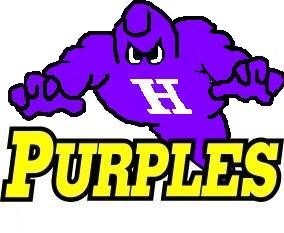 